Фото отчет проекта «Насекомые» в логопедической группеВоспитатель: Екатерина Юрьевна ШимановскаяСроки проведения проекта: 8.10.18-15.10.18.Тип проекта: исследовательский, познавательно-творческий.Участники проекта: воспитатели, дети логопедической группы, родители.Целью проекта является: ознакомление детей с разнообразием мира насекомых; формирование экологической культуры дошкольников.Задачи:формировать у детей элементарные представления о многообразии насекомых, их строении, образе жизни и значении в природе;воспитывать бережное, доброжелательное отношение к живому;развивать познавательный интерес, творческие способности, речь, мышление, мелкую моторику;формировать навыки исследовательской деятельности.Часто во время прогулок дети наблюдают за насекомыми. Одни с интересом их разглядывают, не боясь взять в руки, другие испытывают страх при виде маленькой букашки, а есть и такие, кто не раздумывая уничтожит беззащитное насекомое.Побеседовав с детьми, я поняла, что не у всех в достаточной степени сформировано четкое представление о насекомых, их значении в природе.В ходе беседы и просмотра презентации «Удивительный мир насекомых»,рассмотрели с детьми все разнообразие насекомых, поговорили о среде их обитания, о питании, о строении, о способе передвижения, о значении насекомых для человека.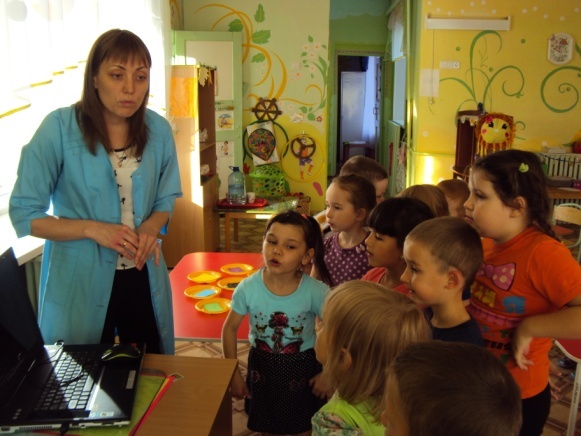 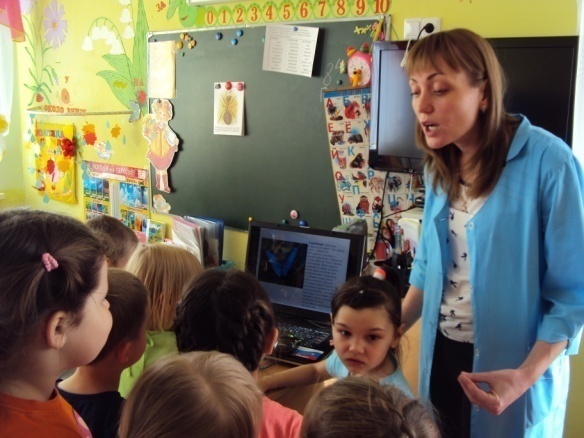 Наблюдение на прогулке за божьей коровкой.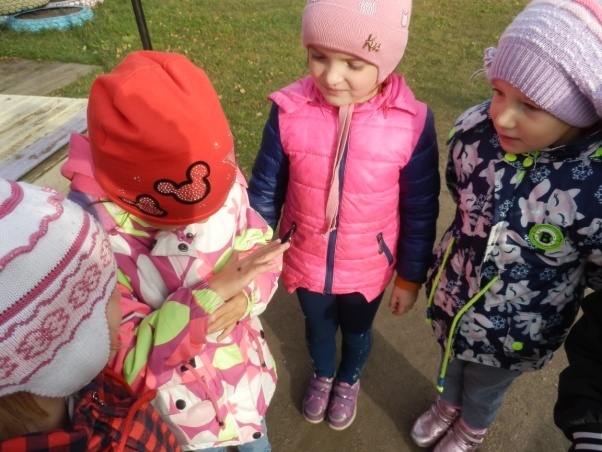 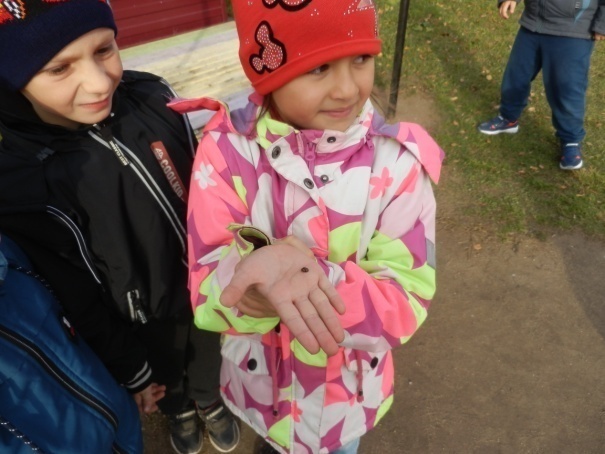 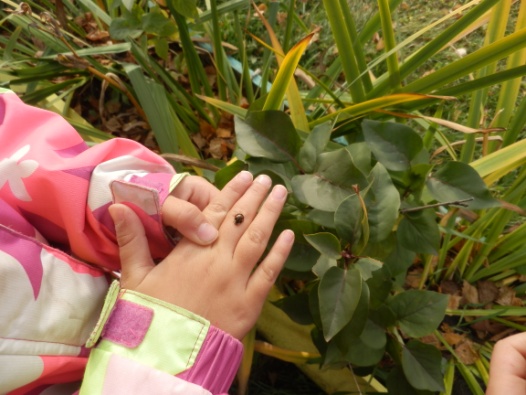 После наблюдения за божьей коровкой на прогулке, у детей возникло множество вопросов (Почему она так называется? Чем питается? Где она зимует? и др.) Изготовление божьей коровки способом оригами.В процессе работы  над изготовлением божьей коровки, в форме беседы, объяснения, рассказа были освещены те вопросы, которые возникли у детей после наблюдения на улице.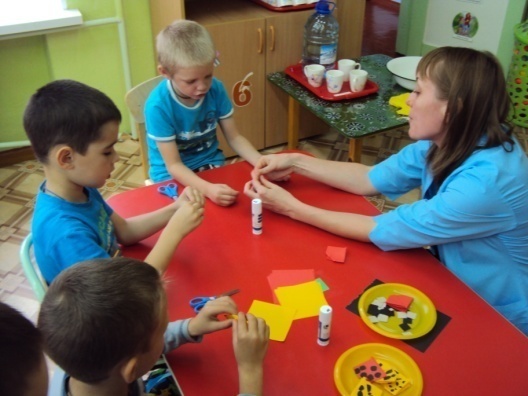 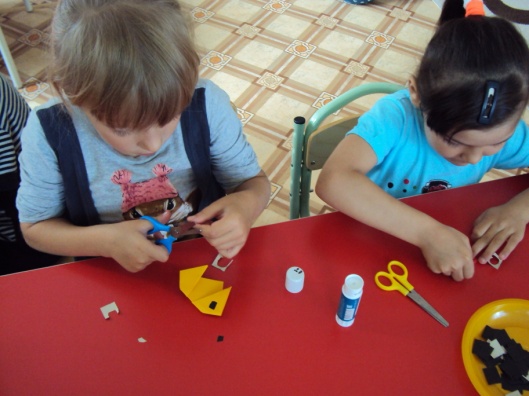 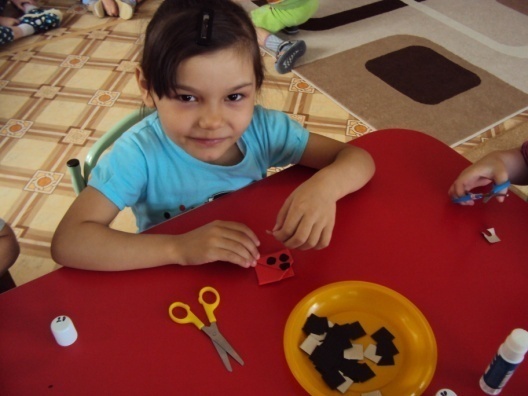 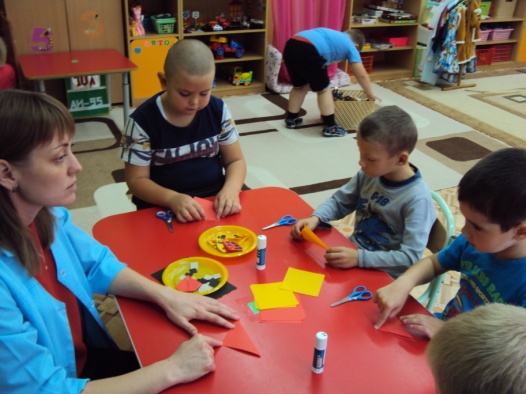 Вот, что у нас получилось!!!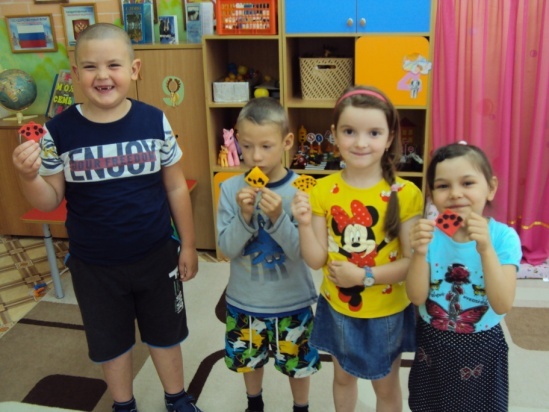 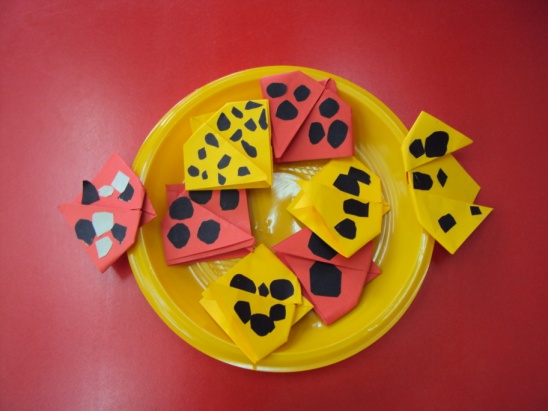 Украшение бабочки Детям было предложено украсить свою бабочку цветной бумагой способом мозаики (обрывание листа бумаги на мелкие части).Старались все…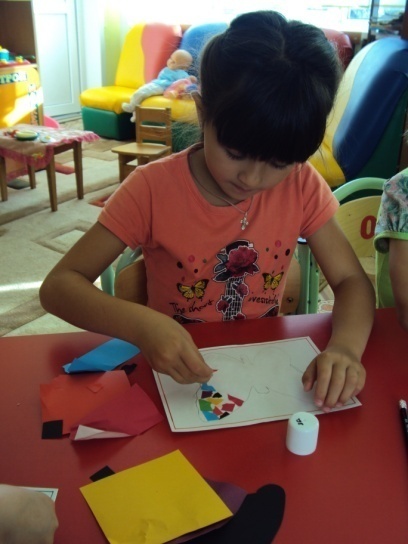 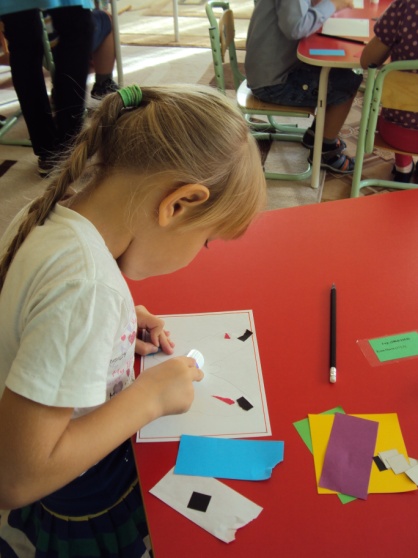 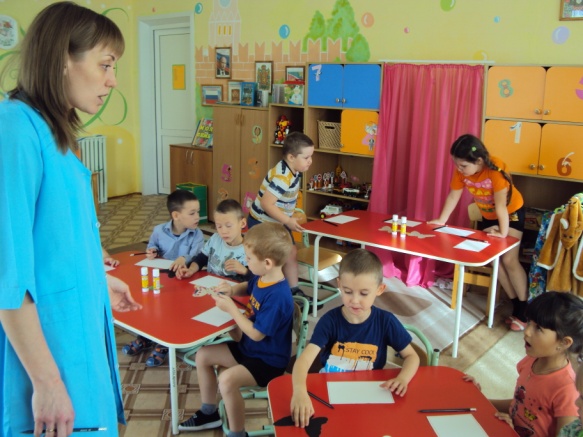 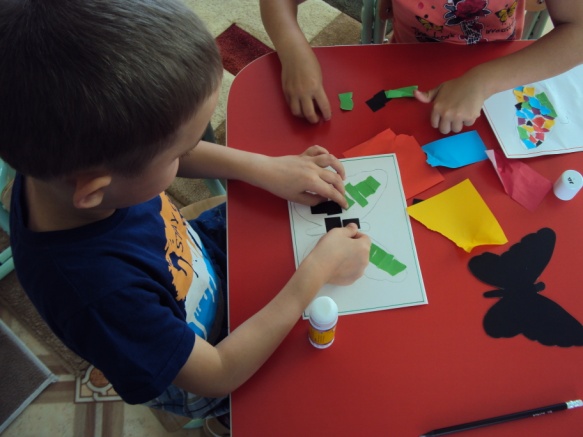 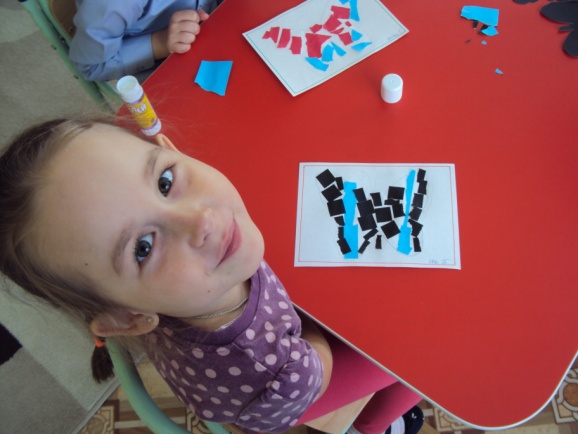 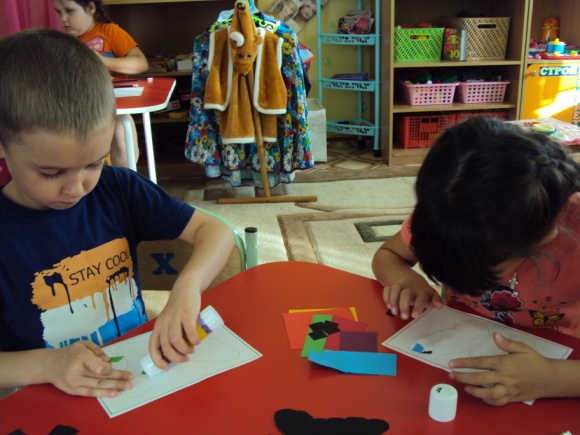 … и вот, что у нас получилось!!!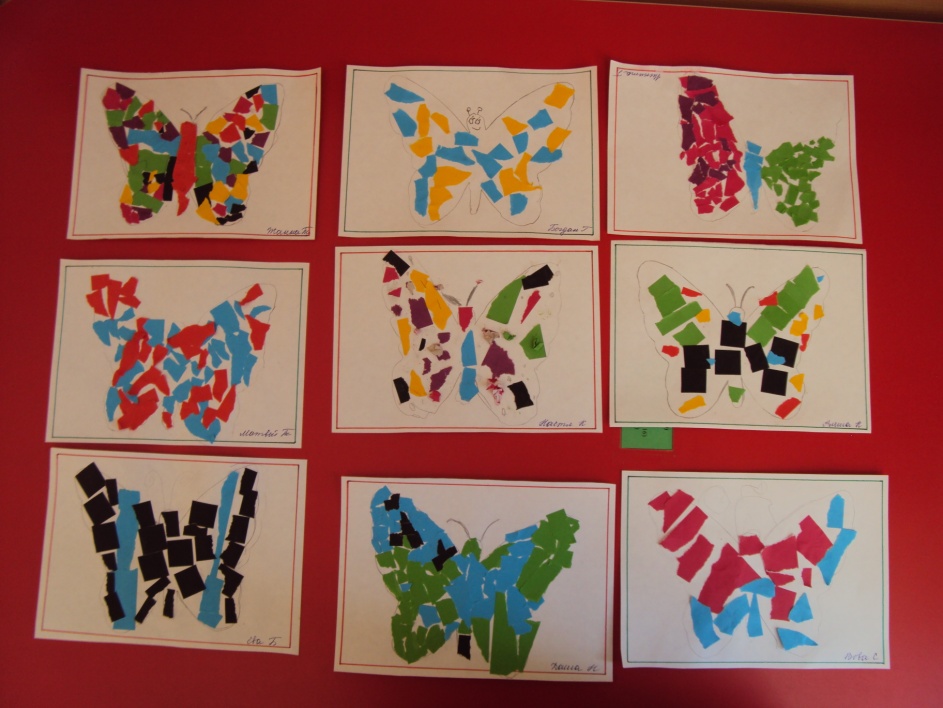 